輔具評估報告書輔具評估報告格式編號：19輔具項目編號與名稱：居家無障礙設施及相關設備一、基本資料二、使用評估1. 身體功能與構造：(1)與輔具使用之相關診斷：□脊髓損傷 □腦性麻痺 □中風 □失智症 □小兒麻痺 □骨骼病變 □植物人 □腦外傷□截肢(影響部位：  　  ＿＿     ) □肌肉萎縮 □巴金森氏症 □小腦萎縮症□視覺障礙(低視能/全盲) □罕見疾病(疾病名：      　　         　 　  )□癌症(影響部位：  　  ＿＿    ) □其他：                                    (2)視覺：□正常 □異常 □喪失 □其他：                                          (3)視知覺：□正常 □尚可 □差(影響操作之安全性) □其他：                            (4)視力可見之最佳天候及最佳時段：天候：□無差別 □大晴天 □晴天 □陰天 □雨天時段：□無差別 □清晨 □上午 □下午 □黃昏 □晚上(5)明/暗適應：□可 □不佳(6)聽覺：□正常 □異常 □喪失 □其他：                              (7)執行粗大動作能力： (8)執行精細動作能力：(9)是否有特殊生活習慣或嗜好：                     2. 活動與參與：(1)家中所要扮演之角色：□居家工作者 □外出工作者 □家務執行者 □其他              (2)執行日常活動：□獨立完成 □部分依賴 □完全依賴(依賴活動說明或其他輔具使用                   )□其他                           3. 使用情境：(1)主要照顧者：　　　　       　(2)居住情形：□獨居 □與家人同住 □其他：                      (3)住宅型式：□磚造平房 □木造平房 □透天厝 □公寓 □集合式住宅(4)生活起居涵蓋樓層：              □有電梯(或爬梯機) □無電梯(或爬梯機)4. 目前主要居家移行/移位輔具：(1)水平移行(含跨越門檻)：□不需要 □扶手 □單隻手杖 □兩隻手杖 □四腳拐 □腋下拐□前臂拐 □助行器 □手推輪椅 □電動輪椅 □移位機□其他：                                        (2)垂直移行：□不需要 □扶手 □單隻手杖 □兩隻手杖 □四腳拐 □腋下拐 □前臂拐 □助行器 □手推輪椅 □電動輪椅 □爬梯機 □其他：                 5. 居家環境與輔具評估：(1)個案/家屬主訴：                                                                  
                                                                                                                                                                      (2)居家環境平面圖、使用情境相關說明及改善建議：(建議標示出各空間位置、個案動線等，欲改善空間可標明空間尺寸，並標明欲改善項目之相關數據，可附照片輔助說明，如：有多間浴廁空間需改善則需逐間說明)三、規格配置建議1. 環境現況與改善建議：2. 扶手裝設高度相關建議：參考資料：一般而言建議扶手使用圓形，直徑為2.8~，扶手末端需向下或向牆面收尾以免勾到衣服(參照建築技術規則建築設計施工編第167 條第2 項規定)固定式斜坡道、非固定式斜坡板坡度參考：(參照建築技術規則建築設計施工編第167 條第2 項規定)3. 是否需要接受使用訓練：□需要 □不需要4. 是否需要安排追蹤時間：□需要 □不需要5. 其他建議事項：                                                                    「附表-A」：□住宅大門口、□住宅內通路之空間現況（視個案需求選擇需要評估的區域）「附表-A」：□住宅大門口、□住宅內通路之改善建議（視個案需求選擇需要評估的區域）「附表-B」：□浴廁空間之空間現況（視個案需求選擇需要評估的區域）「附表-B」：□浴廁空間之改善建議（視個案需求選擇需要評估的區域）「附表-C」：□臥房空間之空間現況與改善建議（視個案需求選擇需要評估的區域）「附表-D」：□廚房空間之空間現況與改善建議（視個案需求選擇需要評估的區域）「附表-E」：其他空間之空間現況與改善建議（視個案需求選擇需要評估的區域）四、補助建議【本評估報告書建議之輔具需經主管機關核定通過後方可購置】居家無障礙設施與相關設備之建議：□建議使用，補充說明：                                       (總結如下表)□不建議改善，理由：                                         評估單位：                                    評估人員：                職稱：              評估日期：               五、檢核與追蹤紀錄輔具採購結果是否符合原處方輔具： 
□完全符合
□功能、型式與原處方符合，部分規格及零配件略有出入，但大致符合。
□功能、型式或規格與原處方有顯著差異，不符原處方精神。
□其他：                                                       操作情形：
□可順利完成操作 
□經指導後已了解如何操作 
□須安排訓練檢核單位：                                    檢核人員：                職稱：               檢核日期：               1. 姓名：                                 2. 性別：□男  □女3. 國民身分證統一編號：                           4. 生日：     年     月     日5. 戶籍地：     縣(市)     鄉鎮市區     村(里)     路(街)   段   巷   弄   號   樓6. 聯絡地址：□同戶籍地(下列免填) 縣(市)     鄉鎮市區     村(里)     路(街)   段   巷   弄   號   樓7-1. 是否領有身心障礙手冊/證明：□無 □有7-2. (舊制)身心障礙手冊類別：□肢體障礙：□上肢(手)  □下肢(腳)  □軀幹  □四肢□視覺障礙  □聽覺機能障礙  □平衡機能障礙  □聲音或語言機能障礙□智能障礙  □重要器官失去功能  □顏面損傷者  □植物人  □失智症□自閉症  □慢性精神病患者  □頑性(難治型)癲癇症□多重障礙者(須註明障礙類別與等級)：_______________□經中央衛生主管機關認定，因罕見疾病而致身心功能障礙□其他經中央主管機關認定之身心障礙類別：□染色體異常  □先天代謝異常□其他先天缺陷7-3. (新制)身心障礙分類系統：□神經系統構造及精神、心智功能  □眼、耳及相關構造與感官功能及疼痛□涉及聲音與言語構造及其功能  □循環、造血、免疫與呼吸系統構造及其功能□消化、新陳代謝與內分泌系統相關構造及其功能  □泌尿與生殖系統相關構造及其功能□神經、肌肉、骨骼之移動相關構造及其功能  □皮膚與相關構造及其功能8. 障礙等級：□輕度  □中度  □重度  □極重度9. 聯絡人：姓名：          與身心障礙者關係：          聯絡電話：10. 居住情況：□獨居  □與親友同住  □安置機構  □其他：               坐站平地行走斜坡行走樓梯行走跨越門檻獨立完成□□□□□□部分協助□□□□□□大量協助□□□□□□無須評估□□□□□□精細動作個別手指動作個別手指動作抓握能力抓握能力功能操作功能操作精細動作右手左手右手左手右手左手良好□□□□□□尚可□□□□□□不好□□□□□□極差□□□□□□無須評估□□□□□□現況問題說明圖片改善建議說明圖片居家空間位置環境現況改善建議住宅大門口(請見「附表-A」)□□住宅內通路(請見「附表-A」)□□浴廁空間(請見「附表-B」)□□臥房空間(請見「附表-C」)□□廚房空間(請見「附表-D」)□□其他空間(請見「附表-E」)□□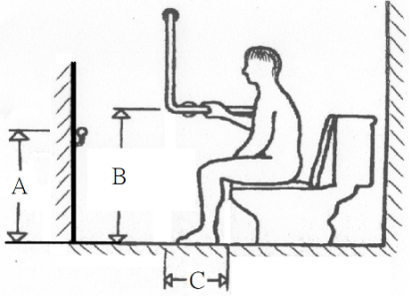 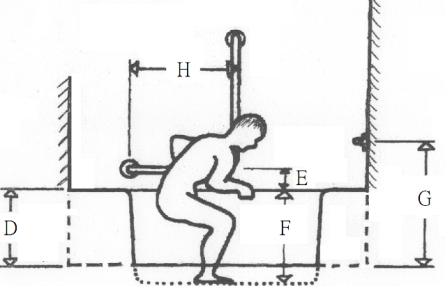 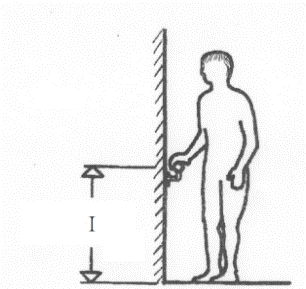 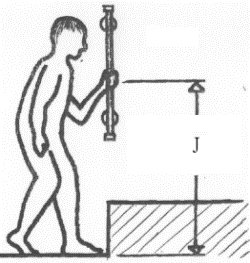 A：    cm  B：    cm  C：    cm  D：    cm  E：    cm  F：    cm  G：    cm  H：    cm  I(水平通路)：    cm；I(樓梯)：    cm；I(斜坡道)：    cm；J：    cm其他特殊位置高度建議：高低差以上以下5公分以下3公分以下坡度1/121/101/51/2住宅大門口住宅大門口□門片：
○寬度不足 ○高度不足 ○門片類型不當 
○門片過重 ○裝設位置不當 ○門把類型不當  ○其他(                                   )□門檻/高低差：
○門檻過高 
○有高低落差(高度為                   公分，
  段差前可淨空距離為                  公分)
○其他(                                   )□斜坡：
○坡度過陡 ○材質不當 ○無防滑措施 
○其他(                                   )□色彩對比不當□明暗度：
○反光不足 ○過度反光 ○照明不足 
○照明過度□門前平台材質易滑/止滑效果不佳□無扶手設置/扶手設置不當□其他(                                      )住宅內通路水平通路□走道寬度不足：
○牆面間距離不足 ○物品堆放導致寬度不足   ○其他(                                   )□無扶手設置 □扶手設置不當□高低差：
高度為                  公分
段差前可淨空距離為                     公分□地面止滑效果不佳□色彩對比不當 □明暗度：
○反光不足 ○過度反光 ○照明不足 
○照明過度□缺乏電動移位裝置□其他(                                      )住宅內通路垂直通路□斜坡：
○坡度過陡 ○材質不當 ○無防滑措施 
○其他(                                   )□樓梯問題：
○無扶手(缺□單側 □雙側)
○缺乏電動移位裝置□樓梯型式：
○一般樓梯：共      層樓(□直上型不需轉彎 □180°轉彎 □90°轉彎 □其他                      )，
級寬         公分，級深         公分，
級高         公分，傾角         度，
迴轉平台寬         公分，深         公分○螺旋式樓梯：共      層樓，級高        公分樓梯梯面尺寸：a       公分，b       公分，c       公分，d       公分○其他(                                   )□其他(                                      )住宅大門口住宅大門口□門片：
○增加寬度至      公分 
○增加高度至      公分 
○改變門片為                           型，
  材質為                                 
○改變位置(向左/右移動      公分) 
○改變門把類型為                       型□門檻/高低差：
○門檻降低至       公分 
○門檻進行□順平□剔除 
○設置固定式斜坡道(材質：□泥作工程□金屬材質，
  長度：      公分，坡度為長：高=    ：    ) 
○設置非固定式斜坡板(材質：               ，
  長度：         公分，荷重量□是□否需大於
  )斜坡：
○改使用固定式斜坡道(長：高=       ：       ) 
○改使用非固定式斜坡板(材質：              ，
  長度：         公分，荷重量□是□否需大於
  )
○施作防滑措施□色彩對比/明暗度：
○加裝反光貼條 ○進行消光處理 ○增加照明
○增加遮陽物/減少照明□門前平台施作防滑措施□加裝扶手   (共加裝      支，長度各為              公分)□其他(                                      )住宅內通路水平通路□增加走道寬度：
○重新隔間(增加地板面積           平方公尺
  →增加牆面：                    平方公尺)
○移除堆放物品□加裝扶手   (共加裝      支，長度各為              公分)□高低差：
○降低至       公分 
○進行□順平□剔除 
○設置固定式斜坡道(材質：□泥作工程□金屬材質，
  長度：     公分，坡度為長：高=     ：     )  ○設置非固定式斜坡板(材質：               ，
  長度：         公分，荷重量□是□否需大於
  180公斤)□施作防滑措施□色彩對比/明暗度：
○加裝反光貼條 ○進行消光處理 ○增加照明
○增加遮陽物/減少照明□使用電動移位裝置：                          □其他(                                      )住宅內通路垂直通路□斜坡：
○改使用固定式斜坡道(長：高=      ：      ) 
○改使用非固定式斜坡板(材質：              ，
  長度：         公分，荷重量□是□否需大於
  )
○施作防滑措施□加裝扶手：共加裝     支，長度各為       公分□使用電動移位裝置：○爬梯機(型式：□履帶式-直接座椅型 □履帶式
-輪椅嵌入型 □履帶式-平台型 □輪動撐桿式-直接座椅型 □輪動撐桿式-輪椅嵌入型 □軌道式-直接座椅型 □軌道式-平台型)□其他(                                      )門口□門片：
○寬度不足 ○高度不足 ○門片類型不當
○門片過重 ○裝設位置不當 ○門把類型不當
○其他(                                   )□門檻/高低差：
○門檻過高 
○有高低落差(高度為                   公分，
  段差前可淨空距離為                  公分)□斜坡：
○坡度過陡 ○材質不當 ○無防滑措施 
○其他(                                   )□無扶手設置/扶手設置不當□其他(                                      )內部空間□內部空間不足 □無扶手設置/扶手設置不當□地板濕滑/地板材質不防滑□色彩對比不當□明暗度：
○反光不足 ○過度反光 ○照明不足 
○照明過度□其他(                                      )浴缸□無浴缸但有使用需求□有裝設浴缸但無使用需求□有裝設浴缸但型式不當□有裝設浴缸但位置不當□需使用其他替代輔具□水龍頭型式不當 □水龍頭位置不當□無扶手設置/扶手設置不當 □易濕滑□其他(                                      )馬桶□無馬桶但有使用需求□有裝設馬桶但無使用需求□有裝設馬桶但型式不當□有裝設馬桶但位置不當□馬桶座面高度不當□需使用其他替代輔具□沖水裝置型式/位置不當□無扶手設置/扶手設置不當□其他(                                      )洗手台/洗臉槽□無洗手台/洗臉槽但有使用需求□有裝設洗手台/洗臉槽但無使用需求□有裝設洗手台/洗臉槽但型式不當□有裝設洗手台/洗臉槽但位置不當 □有裝設洗手台/洗臉槽但高度不當□水槽下方淨空間不足□需使用其他替代輔具□水龍頭型式不當□水龍頭位置不當□無扶手設置/扶手設置不當□其他(                                      )門口□門片：
○增加寬度至      公分
○增加高度至      公分
○改變門片為                           型，
  材質為                                 
○改變位置(向左/右移動      公分) 
○改變門把類型為                       型□門檻/高低差：
○門檻降低至       公分
○門檻進行□順平□剔除
○設置固定式斜坡道(材質：□泥作工程□金屬材質，
  長度：      公分，坡度為長：高=    ：    )  ○設置非固定式斜坡板(材質：               ，
  長度：         公分，荷重量□是□否需大於
  180公斤)□斜坡：
○改使用固定式斜坡道(長：高=      ：      )  
○改使用非固定式斜坡板(材質：              ，
  長度：         公分，荷重量□是□否需大於
  )
○施作防滑措施□加裝扶手   (共加裝      支，長度各為              公分)□其他(                                      )內部空間□增加內部空間：
○拆除現有□浴缸□馬桶□洗臉檯□其他(   )    ○重新隔間(增加地板面積           平方公尺
   →增加牆面：                    平方公尺□加裝扶手：
○可動式扶手(共      支)
○扶手(共      支，長度各為            公分)□施作防滑措施□色彩對比/明暗度：
○加裝反光貼條 ○進行消光處理 ○增加照明
○減少照明□其他(                                      )浴缸□拆除浴缸□浴缸進行新增/更換：
○型式為：                                 
○設置位置為：                             □改使用其他輔具：
○沐浴椅 ○簡易浴槽/洗槽 ○其他(          )□更改水龍頭型式為：○感應式 ○撥桿式 ○單閥式□更改水龍頭位置至：                          □加裝扶手：
○可動式扶手(共      支)
○扶手(共      支，長度各為            公分)□施作防滑措施□其他(                                      )馬桶□拆除馬桶□馬桶進行新增/更換：
○型式為：                                 
○設置位置為：                             
○座面高度為                           公分□改使用：○便盆椅 ○其他(                    )□更改沖水裝置型式為：                        □更改沖水裝置位置至：                        □加裝扶手：
○可動式扶手(共      支)
○扶手(共      支，長度各為            公分)□其他(                                      )洗手台/洗臉槽□拆除洗手台/洗臉槽□洗手台/洗臉槽進行新增/更換：
○型式為：                                 
○設置位置為：                             
○外緣高度為                           公分
○下方淨空間：高度      公分，深度     公分□更改水龍頭型式為：○感應式 ○撥桿式 ○單閥式□更改水龍頭位置至：                          □加裝扶手：
○可動式扶手(共      支)
○扶手(共      支，長度各為            公分)□其他(                                      )臥房空間□門片：
○寬度不足 ○高度不足 ○門片類型不當 
○門片過重 ○裝設位置不當 ○門把類型不當 
○其他(                                   )□門檻/高低差：
○門檻過高 ○有高低落差(高度為        公分，
  段差前可淨空距離為                  公分)
○其他(                                   )□斜坡：
   ○坡度過陡 ○材質不當 ○無防滑措施 
   ○其他(                                   )□臥房非與住家大門同一樓層→需另隔臥房□空間不足□為架高式和式地板□色彩對比不足□明暗度：
○反光不足 ○過度反光 ○照明不足 
○照明過度□無扶手設置/扶手設置不當□地板濕滑/地板材質不防滑□床鋪型式/位置/高度不當□其他(                                      )臥房空間□門片：
○增加寬度至        公分 
○增加高度至        公分 
○改變門片為                            型，
  材質為                                   
○改變位置(向左/右移動                公分)
○改變門把類型為                        型□門檻/高低差：
○門檻降低至        公分 
○門檻進行□順平 □剔除 
○設置固定式斜坡道(材質：                 ，
  長度：       公分，坡度為長：高=    ：    )
○設置非固定式斜坡板(材質：                ，
  長度：        公分，荷重量□是 □否需大於
  )□斜坡：
○改使用固定式斜坡道(長：高=      ：      ) ○改使用非固定式斜坡板(材質：              ，
  長度：        公分，荷重量□是 □否需大於
  )
○施作防滑措施□重新隔間：房間地板面積              平方公尺→增加牆面：                       平方公尺□增加內部空間：
○重新隔間(增加地板面積           平方公尺
  →增加牆面：                    平方公尺)
○拆除現有                                         □色彩對比/明暗度：
○加裝反光貼條 ○進行消光處理 
○增加照明 ○減少照明□加裝扶手(共       支，長度各為          公分)□施作防滑措施□更換床鋪：
○型式：                                   
○擺設位置：                                
○床面高度：                               □其他(                                      )廚房空間□門片：
○寬度不足 ○高度不足 ○門片類型不當 
○門片過重 ○裝設位置不當 ○門把類型不當 
○其他(                                   )□門檻/高低差：
○門檻過高 
○有高低落差(高度為      公分，段差前可淨空
  距離為                              公分)
○其他(                                   )□斜坡：
○坡度過陡 ○材質不當 ○無防滑措施 
○其他(                                   )□空間不足□明暗度：
○反光不足 ○過度反光 ○照明不足 
○照明過度□色彩對比不足□有使用需求但無流理檯□流理檯型式/高度不適用□流理檯下淨空間不足□水龍頭型式不當□水龍頭位置不當□抽油煙機型式/位置不當□無扶手設置/扶手設置不當□地板濕滑/地板材質不防滑□其他(                                      )廚房空間□門片：
○增加寬度至         公分 
○增加高度至         公分 
○改變門片為                            型，
  材質為                                   
○改變位置(向左/右移動                公分)
○改變門把為                            型□門檻/高低差：
○門檻降低至         公分 
○門檻進行□順平 □剔除 
○設置固定式斜坡道(材質：                 ，
  長度：       公分，坡度為長：高=    ：    )
○設置非固定式斜坡板(材質：                ，
  長度：        公分，荷重量□是 □否需大於
  )□斜坡：
○改使用固定式斜坡道(長：高=      ：      ) ○改使用非固定式斜坡板(材質：              ，
  長度：        公分，荷重量□是 □否需大於
  )
○施作防滑措施□增加內部空間：
○重新隔間(增加地板面積            平方公尺
  →增加牆面：                     平方公尺)
○拆除現有                                          □色彩對比/明暗度：
○加裝反光貼條 ○進行消光處理 
○增加照明 ○減少照明□流理檯進行新增/更換：
○型式為：                                  
○設置位置為：                              
○檯面高度為：                         公分
○下方淨空間：高度至少                 公分，
  深度至少                             公分□更改水龍頭型式：
○感應式 ○撥桿式 ○單閥式□更改水龍頭位置至：                          □改善抽油煙機：
○型式為：                                 
○抽油煙機下緣高度為                   公分□加裝扶手(共      支，長度各為           公分)□施作防滑措施  □其他(                                      )其他空間(如客廳、餐廳)(請詳述)其他空間(如客廳、餐廳)(請詳述)空間項目空間項目建議改善(申請用)實際改善(檢核用)門A款門A款共__________處共__________處門B款門B款共__________處共__________處固定式斜坡道固定式斜坡道共__________處共__________處非固定式斜坡板A款共__________處共__________處非固定式斜坡板B款共__________處共__________處非固定式斜坡板C款共__________處共__________處扶手固定式共__________公分共__________公分扶手可動式共__________支共__________支水龍頭水龍頭共__________個共__________個防滑措施防滑措施共__________處共__________處反光貼條反光貼條共__________處共__________處消光處理消光處理共__________處共__________處隔間隔間共__________平方公尺共__________平方公尺改善抽油煙機改善抽油煙機共__________處共__________處改善流理台改善流理台共__________處共__________處改善洗臉台改善洗臉台共__________處共__________處改善馬桶改善馬桶共__________處共__________處改善浴缸改善浴缸共__________處共__________處壁掛式淋浴椅/床壁掛式淋浴椅/床共__________處共__________處特殊簡易洗槽特殊簡易洗槽共__________處共__________處特殊簡易浴槽特殊簡易浴槽共__________處共__________處架高式和式地板拆除架高式和式地板拆除共__________處共__________處垂直升降設備(爬梯機)履帶式-直接座椅型□建議可購置□確實已購置/安裝垂直升降設備(爬梯機)履帶式-輪椅嵌入型□建議可購置□確實已購置/安裝垂直升降設備(爬梯機)履帶式-平台型□建議可購置□確實已購置/安裝垂直升降設備(爬梯機)輪動撐桿式-直接座椅型□建議可購置□確實已購置/安裝垂直升降設備(爬梯機)輪動撐桿式-輪椅嵌入型□建議可購置□確實已購置/安裝垂直升降設備(爬梯機)軌道式-直接座椅型□建議可購置□確實已購置/安裝垂直升降設備(爬梯機)軌道式-平台型□建議可購置□確實已購置/安裝其他(請詳述)其他(請詳述)